4 КУРС ЖивописьВыполнить копию с представленного абразца.  Следить за касаниями и за общей тональностью. 
Предварительные эскизы выполнять в обязательном порядке.Последний срок сдачи – 06.12.20 Домашнее задание: этюды полуфигуры, размеры А4-А3, количество: 5 штук.Рисунок.  
Выполнить копию с представленного образца. 
Последний срок сдачи – 06.12.20 


Домашнее задание: зарисовки и наброски, материал – по выбору. Размер: А4, количество: 20 штук.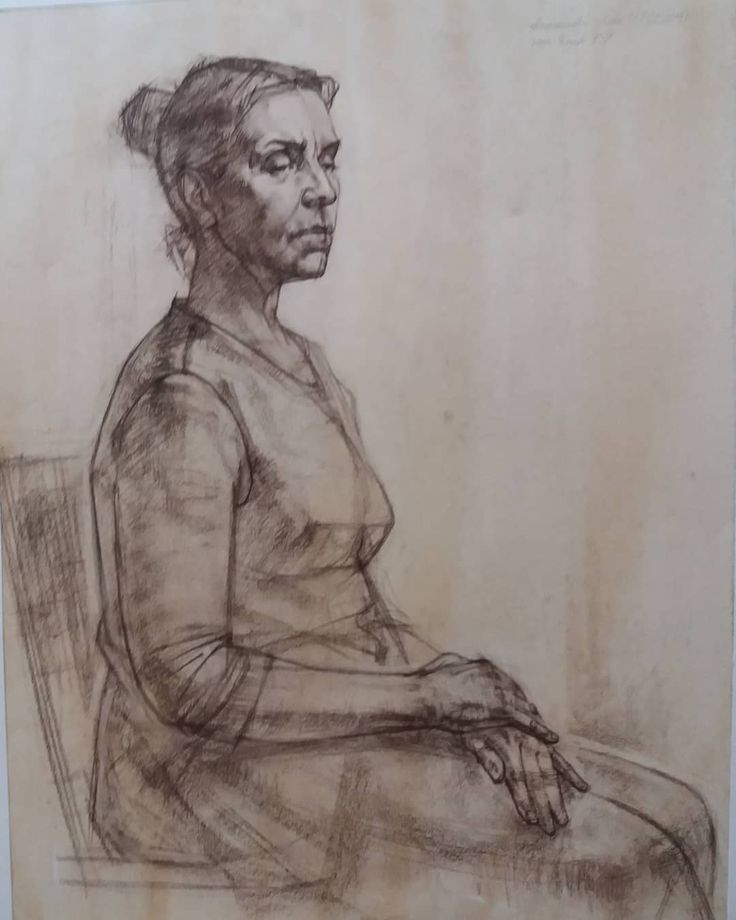 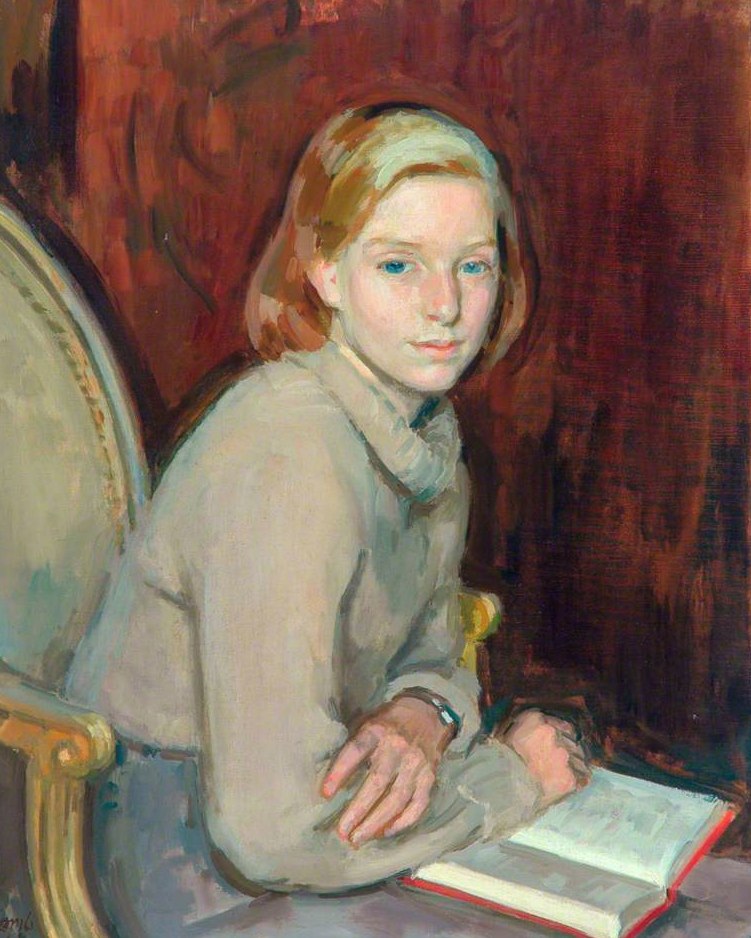 